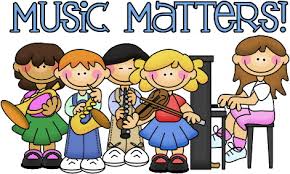 3/25:  Try singing the “Wash and Dry” words to the kidzbop song "cha cha slide" while washing your hands.  Click on the picture and it will take you to the kidzbop song!3/26:  Watch one of the versions of Peter and the Wolf for “Technology Thursday”3/27:  Dance, Sing, or Keep the beat to “Try Everything” from Zootopia for our fun song Friday.